This form must be submitted for applicants who have completed a 4-semester course in veterinary technology from an AVMA or CVMA accredited Veterinary Technology program.This form must come directly from your school to the Veterinary Examining Board.Please type or print clearly in ink.I, ______________________________________, Registrar of ______________________________________,  		(Name of Registrar)					 (Name of Technical School or College)address:__________________________________________________________________________________,hereby certify that ______________________________________________ completed a 4-semester course of study                                                               (Applicant)in ___________________________________________________________________________________________at _____________________________________________on the ______ day of __________________, _________.	(Name of Technical School or College)__________________________________________________________		SCHOOL SEALSignature of Registrar__________________________________________________________DateATTENTION CERTIFYING SCHOOL:DO NOT COMPLETE THIS FORM UNTIL THE INDIVIDUAL NAMED ABOVE HAS ACTUALLY GRADUATED.Anticipated dates of graduation will not be accepted.VEB_9 1/2017 VEB_9 1/2017 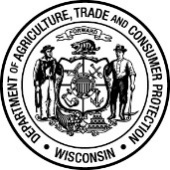 Wisconsin Department of Agriculture, Trade and Consumer ProtectionVeterinary Examining Board2811 Agriculture Drive, PO Box 8911, Madison, WI 53708-8911Phone: (608) 224-4353   CERTIFICATE OF TECHNICAL SCHOOL OR COLLEGECERTIFICATE OF TECHNICAL SCHOOL OR COLLEGE